Away With Words –on Zoom!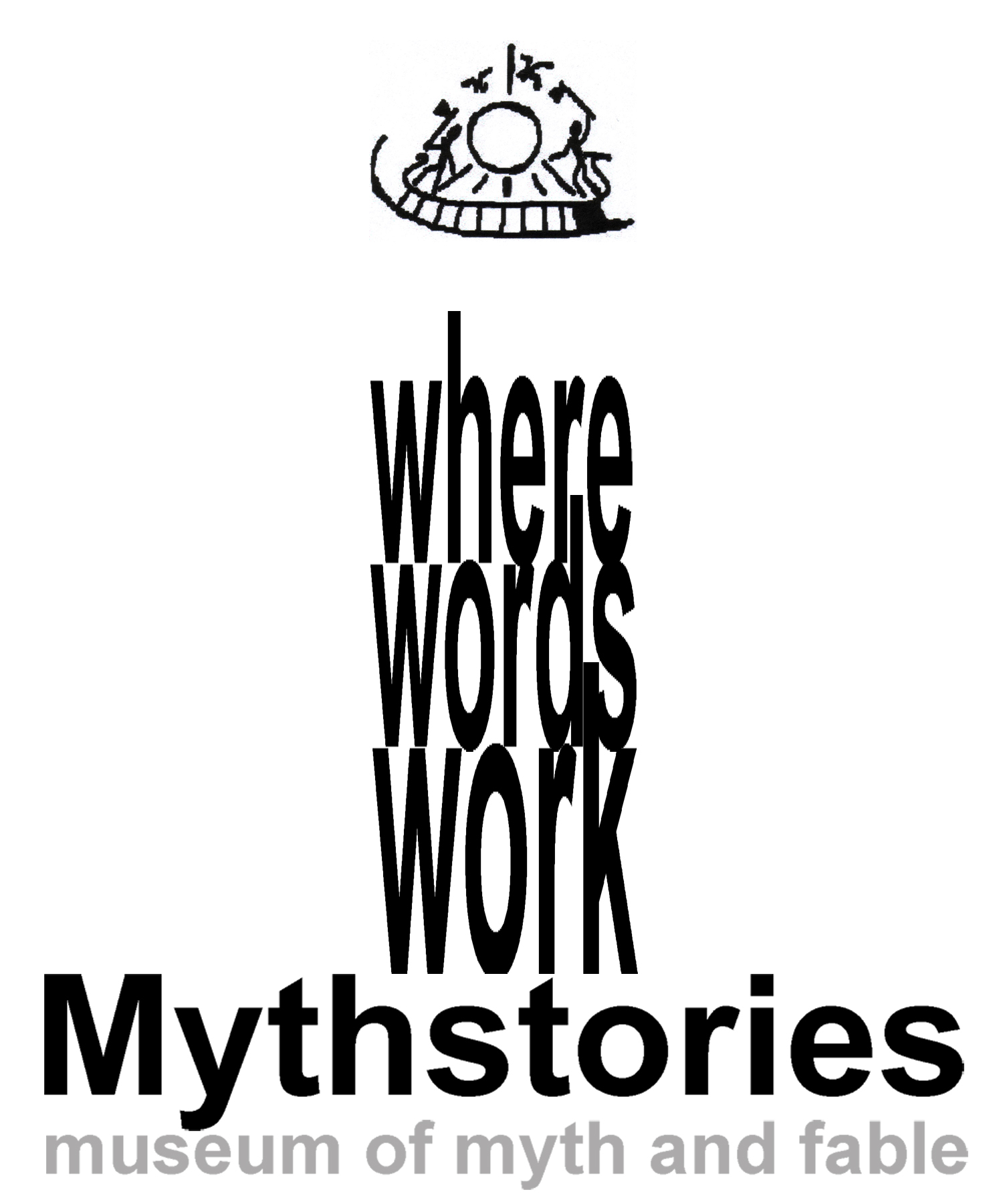 Name:								Age at April 2021:Is there a special reason why you like storytelling?What do you want from a storytelling club?What do you enjoy? (tick all that apply and star the one you enjoy most)Performing the storyResearching the storyWorking out how to tell the storyTalking about stories.What kind of stories do you like to listen to?What kind do you like to tell?Zoom Away With Words will meet once a month on-line.  What day and time would you like this to be? (tick all you could make and star the one that would be most convenient)Sunday 14.30 – 16.00Monday 10.30 – 12.00Monday 14.30 – 16.00Monday 18.00 – 19.30Tuesday 10.30 – 12.00Tuesday 14.30 – 16.00Tuesday 18.00 – 19.30Wednesday 10.30 – 12.00Wednesday 14.30 – 16.00Wednesday 18.00 – 19.30Thursday 10.30 – 12.00Thursday 14.30 – 16.00Thursday 18.00 – 19.30Friday 10.30 – 12.00Friday 14.30 – 16.00Saturday 14.30 – 16.00Please let us have the name, contact telephone number and email of your ‘responsible adult’ (must be over 18).  We will ask them to agree to supervise your Zoom Away With Words sessions you, to ensure your safety.Name and relationship to you:Telephone Number:Email: